INFORMASJONSSKRIV 2020-2021			Oktober 2020 	Nr: 5Covid – 19:Informasjon fra Fylkesmannens veiledningssamling for barnehagemyndigheten 14.10.20Kommunens og barnehagenes oppfølging ved redusert tilbud:
Fylkesmannen i Oslo og Viken ønsker informasjon fra kommunene når barnehager reduserer åpningstiden eller reduserer tilbudet på annen måte, for eksempel reduserer antall barn som er tilstede samtidig, som tiltak for å opprettholde «forsvarlig drift». Vi ber dere derfor varsle kommunen på e-post til Thomas eller Merethe dersom barnehagen har redusert åpningstid eller på annen måte har redusert tilbudet i perioden fra 01.08. og fram til i dag og at dette deretter varsles fortløpende. Så vil vi sørge for å videreformidle informasjonen til Fylkesmannen.Vedrørende kompensasjon for tapt foreldrebetaling i forbindelse med redusert tilbud
Kommunen skal utbetale kompensasjon til private barnehager for tapt foreldrebetaling når barnehagen er stengt med hjemmel i Smittevernloven, jf. § 4 i Midlertidig lov om tilpasninger i barnehageloven (…) for å avhjelpe konsekvenser av utbrudd av covid-19.Kommunen kompenserer ikke tapt foreldrebetaling når barnehageeier selv velger å redusere åpningstiden eller redusere antall barn som er tilstede samtidig i barnehagen dersom det er nødvendig for å oppfylle kravene til smittevernfaglig forsvarlig drift slik disse er oppstilt i § 12b i Forskrift om smitteverntiltak mv. ved koronautbruddet (covid-19-forskriften).
Felles satsninger:Intern informasjon:Hjemmekontor:Grunnet koronasituasjonen er administrasjonen oppfordret til å benytte hjemmekontor. Det innebærer at det kan være lettest å få tak i oss via e-post eller mobiltelefon.Thomas:  thomas.jahnsen@nittedal.kommune.no mob. 477 88 346Anette: anette.juul.pedersen@nittedal.kommune.no mob. 941 79 057Merethe: merethe.mikalsen@nittedal.kommune.no mob. 917 93 430Informasjon om organisering tildelingsenheten og boligkontoret og koordinatorfunksjon:
Tildelingsenheten og boligkontoret har blitt slått sammen til avdeling for bolig- og tjenestekoordinering. I den forbindelse vil det bli igangsatt arbeid for å revidere eksisterende/utvikle nye prosedyrer. I påvente av dette, er det de eksisterende prosedyrene som gjelder. Da de fortløpende mottar henvendelser knyttet til koordinatorrollen vil de gi en vennlig påminnelse om de prosedyrene som gjelder når det kommer til koordinatorrollen.Formålet med individuell plan er blant annet å sikre at det til enhver tid er en tjenesteyter som har hovedansvaret for oppfølging av tjenestemottakeren, en koordinator. Personen planen skal utarbeides for skal så langt som mulig kunne påvirke valget av kontaktperson. Koordinerende enhet har imidlertid myndighet til å utpeke en koordinator i de tilfeller der dette er nødvendig. Koordinatoransvaret i kommunen er besluttet fordelt mellom tjenesteytere i helse-, sosial-, barnehage- og utdanningssektoren, herunder blant annet enhet  og NAV (tidligere sosialtjeneste).Ekstern informasjon:Bli med på foreldreundersøkelsen i barnehagen Fra 1. november kan barnehager invitere foreldre til å svare på foreldreundersøkelsen. Undersøkelsen gir foreldre og foresatte mulighet til å si sin mening om barnehagetilbudet, barnas trivsel og samarbeidet mellom hjem og barnehage. Barnehager og barnehageeiere kan bruke informasjonen fra undersøkelsen til å vurdere og utvikle barnehagetilbudet. Vi publiserer deler av resultatene på barnehagefakta.no og udir.no/statistikk.

Det er styrerne selv som sender ut og administrerer foreldreundersøkelsen. Det er frivillig for barnehagene å gjennomføre.Siste frist for foreldre til å svare er 20. desember 2020.
 
Mer om undersøkelsen og hvordan dere bestiller og gjennomfører den.Lykke til!Høstens samlinger på området psykososialt barnehagemiljø i regi av :
For barnehageeiere 17.11.19.11 og 04.12
For ansatte i barnehager konferanse i Lillestrøm januar 2021. 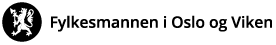 Informasjon om sunnerebarn.no:www.sunnerebarn.no er en ressursside for ansatte i barnehage og SFO med målsetting om å bidra til bedre kosthold og økt matglede for alle barn.
Hilsen Merethe, Thomas og AnetteVedlegg: 
Sammenfatning av statuskartlegging BTIPresentasjon Sunnere BarnRealisering av kvalitetsplan – Med skrubbsår på knærne og stjerner i øynene 2019-2022.Barnehagen som lærende organisasjonPP-presentasjon fra styrernettverkssamling 21.10 ble sendt per e-post rett etter samlingen.
Tidlig innsatskompetanse
